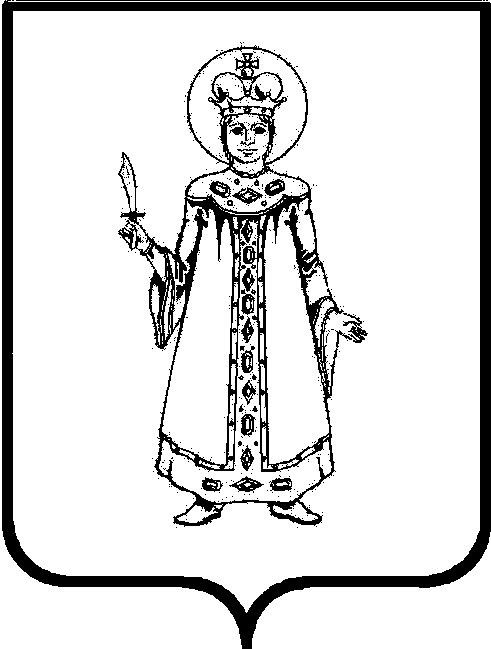 О предоставлении Администрации городского поселения Углич разрешения на условно разрешенный вид использования земельного участка В соответствии с Градостроительным кодексом Российской Федерации, Федеральным законом от 06.10.2003 №131-ФЗ «Об общих принципах организации местного самоуправления в Российской Федерации», Уставом Угличского муниципального района Ярославской области, Правилами землепользования и застройки городского поселения Углич Угличского муниципального района, утвержденными решением Думы Угличского муниципального района Ярославской области от 31.05.2018 №295, решением Думы Угличского муниципального района Ярославской области от 20.12.2018 №392 «Об утверждении Соглашения о передаче осуществления полномочий по решению вопроса местного значения городского поселения Углич», на основании заявления Администрации городского поселения Углич Ярославской области от 29.11.2018 №5501-32 Администрация Угличского муниципального районаПОСТАНОВЛЯЕТ:1.	Предоставить Администрации городского поселения Углич Ярославской области разрешение на условно разрешенный вид использования земельного участка с кадастровым номером 76:22:010111:ЗУ1 (площадью 364 кв.м.), находящегося по адресу: Ярославская область, г. Углич, Студенческий городок, у д. 1 – «Религиозное использование».2.	Опубликовать настоящее постановление в «Угличской газете» и разместить на официальном сайте Угличского муниципального района.3.	Настоящее постановление вступает в силу после его официального опубликования.Глава района					                                      А.Г. Курицин